ADÉRYNÉ KULTURÁLIS, TURISZTIKAI SPORT KÖZPONT ÉS KÖNYVTÁRSZERVEZETI ÉS MŰKÖDÉSI SZABÁLYZATA2017.KarcagI. Az SZMSZ általános rendelkezései, hatálya	51. A Szervezeti és Működési Szabályzat célja	52. A Szervezeti és Működési Szabályzat hatálya kiterjed	5II. Az intézmény általános adatai	51.	Az intézmény alapítása:	52.	Az intézmény megnevezése:	53.	Az intézmény székhelye:	54.	Az intézmény telephelyei:	65.	Az intézmény irányító szerve:	66.	Az intézmény felügyeleti szerve:	66.	Az intézmény működési területe:	67.	Az intézmény elérhetőségei:	68.	Az intézmény bélyegzői:	7III. Az intézmény feladatai	81.	Az intézmény jogszabályban meghatározott közfeladatai:	82.	Az intézmény főtevékenységének államháztartási szakágazati besorolása:	83.	Az intézmény alaptevékenysége:	84.	Az intézmény alaptevékenységének kormányzati funkció szerinti megjelölése:	95.	Az intézmény feladatait meghatározó alapvető jogszabályok	10IV. A Déryné Kulturális, Turisztikai, Sport Központ és Könyvtár szervezeti felépítése	12Az intézmény engedélyezett létszáma:	12V. Az intézmény működésének rendje	131. Nyitva tartás	132. Munkarend	133. A helyettesítés rendje	134. A közalkalmazottak feladatai és kötelezettségei	145. Munkaköri leírások	146. Munkakörök átadása	15VI. Az intézmény vezetése	151. Az igazgató jogállása és feladatai	152. Az igazgató felelősségi és képviseleti jogköre	163. Az általános, - kulturális, közművelődési, könyvtári és közgyűjteményi területet irányító -  igazgatóhelyettes jogállása és feladatai	164. Az ifjúsági, sport és turisztikai területet irányító igazgatóhelyettes jogállása és feladatai	17VII. Az intézményi munka irányítását segítő fórumok	181. Vezetői értekezlet:	182. Csoport (belső szervezeti egység) értekezlet	193. Projekt értekezlet	194. Dolgozói munkaértekezlet	195. Dolgozói érdekképviseleti szerv	20VIII. Gazdasági – ügyviteli feladatok	201. Bankszámlák feletti rendelkezés	202. Kötelezettségvállalás, utalványozás, érvényesítés, pénzügyi ellenjegyzés, teljesítés igazolásának rendje	213. Az ügyvitel belső rendje	21IX. Pénzügyi és szakmai belső ellenőrzés	221.	Az intézmény belső kontrollrendszere	222.	A költségvetési szerv vezetője felelős	223.	A belső kontrollrendszer tartalmazza	224.	A folyamatba épített, előzetes, utólagos és vezetői ellenőrzés (FEUVE)	235.	Belső ellenőrzés	24XI. Az SZMSZ hatálybalépése	25X. A Szervezeti és Működési Szabályzat mellékletei	25Intézmény szervezeti felépítése (organogram)	26Az intézmény nyitvatartási rendje	27A Déryné Kulturális, Turisztikai, Sport Központ és Könyvtár, Csokonai Könyvtár telephelyének gyűjtőköri szabályzata - küldetésnyilatkozata	28A Déryné Kulturális, Turisztikai, Sport Központ és Könyvtár, Csokonai könyvtártelephelyének könyvtárhasználati szabályzata	35I. Az SZMSZ általános rendelkezései, hatálya Szervezeti és Működési Szabályzat céljaA Szervezeti és Működési Szabályzat (továbbiakban SZMSZ) célja, hogy rögzítse az intézmény adatait és szervezeti felépítését, a vezetők és alkalmazottak feladatait és jogkörét, az intézmény működési szabályait a belső és külső kapcsolatokra vonatkozó megállapodásokat és mindazon rendelkezéseket, amelyeket jogszabály nem utal más hatáskörbe. Szervezeti és Működési Szabályzat hatálya kiterjedAz intézmény vezetőjére Az intézmény dolgozóiraAz intézmény szolgáltatásait igénybe vevőkreAz intézményben működő közösségekreAz intézményben dolgozó közfoglalkoztatottakraII. Az intézmény általános adataiAz intézmény alapítása: Alapító szerv: Karcag Városi ÖnkormányzatAlapító okirat száma: 54/1996. (II. 27.)Hatályos, egységes szerkezetbe foglalt alapító okirat kelte: …./2017. (II. 23.)Az intézmény megnevezése: Déryné Kulturális, Turisztikai, Sport Központ és KönyvtárIntézmény neve angolul:	 Déryné Cultural, Tourist, Sport Centre and LibraryAz intézmény törzsszáma: 412034	szakágazata:932900KSH statisztikai számjel: 15412036-9329-322-16Az intézmény székhelye:Déryné Kulturális Központ, 5300 Karcag, Dózsa Gy. út 5-7. (hrsz. 166.)Az intézmény telephelyei:Az intézmény irányító szerve:Karcag Városi Önkormányzat Képviselő-testülete5300 Karcag, Kossuth tér l.Az intézmény felügyeleti szerve:Karcag Városi Önkormányzat Képviselő-testülete5300 Karcag, Kossuth tér l.Az intézmény működési területe:KarcagKözfeladatait a székhelyen és telephelyein, valamint Karcag város közigazgatási területén láthatja el.Az intézmény elérhetőségei:Az intézmény bélyegzői:Hosszú bélyegző felirata:Déryné Kulturális, Turisztikai,Sport Központ és Könyvtár5300 Karcag, Dózsa György út 5-7.Tel.: (59) 503-224Adószám: 15412036-2-16Körbélyegző felirata:Külső körívben: DÉRYNÉ KULTURÁLIS, TURISZTIKAI, SPORT KÖZPONT ÉS KÖNYVTÁRBelső körívben: 5300 Karcag, Dózsa György út 5-7. Tel.: (59) 503-224Középen Magyarország címerévelTulajdonjogi bélyegző:VÁROSI CSOKONAI KÖNYVTÁRKARCAG5300Használata: a Csokonai Könyvtár dokumentumain, könyveken, bekötött dokumentumokon, videókon, CD-ken, DVD-ken.III. Az intézmény feladataiAz intézmény jogszabályban meghatározott közfeladatai:helyi közművelődési feladatoknyilvános könyvtári feladatoksport feladatokifjúsági feladatoka kistermelők, őstermelők számára értékesítési lehetőségek biztosítása, ideértve a hétvégi árusítás lehetőségét isAz intézmény főtevékenységének államháztartási szakágazati besorolása:Az intézmény alaptevékenysége:a város lakossága számára a művelődéshez, a szabadidő hasznos eltöltéséhez a közösségi szintér biztosítása, a Karcag Város Kamarakórusa és a Karcagi Szimfonikus Zenekar tevékenységének, működésének koordinálása,a lakosság különböző életkorú és érdeklődési körű közösségeinek működtetése (klubok, szakkörök, egyéb közösségek),a városi és az önkormányzati programok, rendezvények szervezése,tanfolyamok, konferenciák és felnőttképzések szervezése, pályázatok meghirdetése, könyv, képeslap, CD, DVD és egyéb kiadványok megjelentetése, ajándéktárgyak készíttetése értékesítése,kiállítások, bemutatók felnőtt és gyermek színházi előadások, koncertek, jegyértékesítés, vásárok szervezése és lebonyolítása,kirándulások szervezése, a város ifjúsági korosztálya számára közösségi színtér biztosítása, filmvetítések szervezése,Tourinform Iroda működtetése, városnéző séták, kézműves foglalkozások és táborok gasztronómiai bemutatók szervezése,a város lakossága számára nyilvános könyvtár működtetése, a művelődéshez, a tanuláshoz, a továbbtanuláshoz, a továbbképzéshez a szakmai, a közéleti és társadalmi tájékozódáshoz, az igényes szórakozáshoz és a szabadidő eltöltéséhez szükséges kölcsönözhető és helyben használható, hagyományos és multimédiás dokumentumok biztosítása,Információs Központ feladatainak megoldása, internetes hozzáférés biztosítása, (e-Magyarországpont működtetése) működtetése,szövegszerkesztés, fénymásolás,sajátos könyvtári rendezvények szervezése,sportlétesítmények működtetése, városi sport célok és feladatok ellátása, diákverseny, szabadidősport és turisztikai programok, versenyek szervezése, lebonyolítása,sporteszközök kölcsönzése,terem, helyiség, sportlétesítmény bérbeadása, a Sporttelepek működtetése,helyi termelői piac létesítése és üzemeltetése.Az intézmény alaptevékenységének kormányzati funkció szerinti megjelölése:Az intézmény feladatait meghatározó alapvető jogszabályokMagyarország Alaptörvénye1992. évi XXXIII. törvény a közalkalmazottak jogállásáról 2011. évi CXCV. törvény az államháztartásról 1997.évi CXL. törvény a muzeális intézményekről, a nyilvános könyvtári ellátásról és a közművelődésről2000. évi C. törvény a számvitelről2013. évi V. törvény - a Polgári Törvénykönyvről2012. évi I. törvény – a munka törvénykönyvéről2004. évi I. törvény a sportról2016. évi CLVI. törvény a turisztikai térségek jelentésének állami feladatairól2013. évi LXXVII. törvény a felnőttképzésről	2004. évi II. törvény a mozgóképről1999. évi LXXVI. törvény a szerzői jogról1995. évi LXVI. törvény 	a köziratokról, a közlevéltárakról és a magánlevéltári anyag védelméről1993. évi XCIII. törvény a munkavédelemről2011. évi CXII. törvény az információs önrendelkezési jogról és az információszabadságról368/2011. (XII.31.) Korm. rendelet az államháztartásról szóló törvény végrehajtásáról370/2011. (XII.31.) Korm. rendelet költségvetési szervek belső kontrollrendszeréről és belső ellenőrzéséről6/2001. (I.17.) Korm. rendelet a könyvtárhasználókat megillető egyes kedvezményekről1/2000. (I.14.) NKÖM rendelet a kulturális szakemberek szervezett képzési rendszeréről, követelményeiről és a képzés finanszírozásáról 3/1975. (VIII.17.) KP-PM együttes rendelet a könyvtári állomány ellenőrzéséről (leltározásáról) és az állományból történő törlésről szóló szabályzat kiadásáról150/1992. (XI. 20.) Korm. rendelet a közalkalmazottakról szóló törvény végrehajtásáról a művészeti, közművelődési és közgyűjteményi intézményekben 60/1998. (XII.30.) Korm. rendelet a sajtótermékek és kötelespéldányainak szolgáltatásáról és hasznosításáról12/2010. (III. 11.) OKM rendelet a Minősített Könyvtár cím és Könyvtári Minőségi Díj adományozásáról2/1993. (I.30.) MKM rendelet az egyes kulturális közalkalmazotti munkakörök betöltéséhez szükséges képesítési és egyéb feltételekről60/1998. (III.27.) Korm. rendelet a sajtótermékek kötelespéldányainak szolgáltatásáról és hasznosításáról 120/2014. (IV.8.) Korm. rendelet a nyilvános könyvtárak jegyzékének vezetéséről138/2014. (IV.30.) Korm. rendelet az árva mű felhasználásának részletes szabályairólKarcag Város Önkormányzata Képviselő Testületének 7/2009. (III.20.) rendelete sporttal kapcsolatos részletes feladatairól és kötelezettségeiről Karcag Város Önkormányzata Képviselő Testületének 23/2007. (VI.1.) rendelete az önkormányzat közművelődési feladatairól IV. A Déryné Kulturális, Turisztikai, Sport Központ és Könyvtár szervezeti felépítése Az intézmény szervezeti struktúráját a Szervezeti és Működési Szabályzat 
1. számú melléklete tartalmazza. Az intézmény szervezetileg négy egységre tagolódik, melyek azonos célért, egységes szervezetben működnek:kulturális, közművelődési,ifjúsági, sport, turisztikai, könyvtári, közgyűjteményipénzügyi- gazdasági feladatokatA Déryné Kulturális, Turisztikai, Sport Központ és Könyvtár feladatainak ellátására teljes munkaidős és részfoglalkozású közalkalmazottakat foglalkoztat, valamint megbízásos jogviszonyban áll művészeti csoportok, klubok vezetőivel, rendezvények előadóival, művészekkel, sportrendezvények közreműködőivel, szolgáltatókkal.Az intézmény engedélyezett létszáma: 27 fő teljes munkaidős + 1 fő részfoglalkoztatású közalkalmazott:Igazgató (1 fő)Általános igazgatóhelyettes (1 fő), aki a kulturális, közművelődési és könyvtári, közgyűjteményi területet irányítjaIgazgatóhelyettes (1 fő), aki az ifjúsági, sport és turisztikai területet irányítjaKönyvtáros csoportvezető (1 fő)Könyvtáros (5 fő)Könyvtáros-rendszergazda (1 fő)Közművelődési szakember (5 fő)Gazdasági csoportvezető (1 fő)Gazdasági ügyintéző (1 fő)Pénzügyi ügyintéző (1fő)Kazánfűtő, karbantartó, ügyeletes, (3 fő)Pályagondnok (1 fő)Fűtő (félállásban 1 fő)Technikus (1 fő)Adminisztrátor (1 fő)Portás-gondnok (1 fő)Takarító (2 fő)V. Az intézmény működésének rendje1. Nyitva tartás Az intézmény nyitva tartását a 2. számú melléklet tartalmazza. 2. MunkarendA közalkalmazottak a kötelező heti 40 órás munkaidőt, alkalmazkodva az ellátandó feladatokhoz, rendezvényekhez, munkaidőkeretben dolgozzák le figyelemmel a jogszabályokban meghatározott előírásokra:  az aktuális munkaidőkeret tartamát (kezdő és befejező ideje) az igazgató igazgatói utasításban köteles közölni, melyet a közalkalmazottak aláírásukkal vesznek tudomásul, a munkaidőkeret tartama legfeljebb négy hónap vagy tizenhat hét lehet, a közalkalmazottak a munkába érkezést és távozást jelenléti íven kötelesek vezetni,a meghatározott munkaidőkereten túli munkavégzésre csak az igazgató vagy az igazgatóhelyettes utasításával, engedélyével kerülhet sor. A túlmunka mértékét előre meg kell határozni. Csak az előre meghatározott túlmunka képezheti alapját a túlmunka beszámításának. A túlmunka beszámításának módja a munkaidő-kedvezmény. helyettesítés rendjeAz intézményben folyó munkát a dolgozók időleges vagy tartós távolléte nem akadályozhatja.A dolgozók távolléte esetére a helyettesítés rendszerének kidolgozása az intézmény vezetőjének, illetve felhatalmazása alapján az adott szervezeti egység vezetőjének feladata. A helyettesítéssel kapcsolatos, egyes dolgozókat érintő konkrét feladatokat a munkaköri leírásokban kell rögzíteni. Az intézményen belüli helyettesítés rendjét az intézmény vezetője belső utasításban szabályozza.4. A közalkalmazottak feladatai és kötelezettségeiAz egyes szakterületeken megbízott munkatársak feladataikat önállóan látják el az igazgató, illetve az igazgatóhelyettesek felügyeletével.A munkaidő beosztásról, a munkaidőkeret tartamának meghatározásáról igazgatói utasítás határoz.A rendezvények esetében a munkatársak kötelesek annak szervezésben és lebonyolításában közösen részt venni. A rendezvények szakmai irányítását az azért szakmailag felelős munkatárs végzi, a koordináció az egyes szakmai csoportok között az igazgatóhelyettesek feladata.Elősegítse az intézmény hatékony és korszerű működését – működtetését.Munkálkodásának egészére az ember-, az értékközpontúság és az értékközvetítés legyen a jellemző.A munkavállaló felelős minden olyan feladat szakszerű végrehajtásáért, amelyre munkaköre, illetőleg az igazgató utasítása kiterjed.A munkavállalónak ismernie - munkája során alkalmaznia - kell az intézmény belső szabályzatait, és a vonatkozó egyéb jogszabályokat.5. Munkaköri leírásokAz intézményben foglalkoztatott dolgozók feladatainak leírását a munkaköri leírások tartalmazzák.A névre szóló munkaköri leírások tartalmazzák a foglalkoztatott dolgozók jogállását, a szervezetben elfoglalt munkakörnek megfelelően feladatait, jogait és kötelezettségeit. A munkaköri leírásokat a szervezeti egység módosulása, személyi változás, valamint feladatváltozás esetén azok bekövetkezésétől számított 15 napon belül módosítani kell.A munkaköri leírások elkészítéséért és aktualizálásáért az igazgató felelős.6. Munkakörök átadásaAz igazgató által kijelölt dolgozók munkakörének átadásáról, illetve átvételéről személyi változás esetén jegyzőkönyvet kell felvenni. Az átadásról és átvételről készült jegyzőkönyvben fel kell tüntetni:az átadás-átvétel időpontját,a munkakörrel kapcsolatos tájékoztatást, fontosabb adatokat,a folyamatban lévő konkrét ügyeket,az átadásra került eszközöket, az átadó és átvevő észrevételeit,a jelenlévők aláírását.Az átadás-átvétel eljárást, a munkakörváltozást követően legkésőbb 15 napon belül be kell fejezni. A munkakör átadás-átvételével kapcsolatos eljárás lefolytatásáról a munkakör szerinti felettes vezető gondoskodik. VI. Az intézmény vezetése1. Az igazgató jogállása és feladataiEgyszemélyi felelősséggel vezeti az intézményt. Döntéseiben épít vezetőtársai és munkatársai véleményére, állásfoglalásaira. Jogköre és felelősségi köre kiterjed az intézményt érintő valamennyi jogviszonyra.Összeállítja az intézmény Szervezeti és Működési Szabályzatát és azt jóváhagyásra a Karcag Városi Önkormányzat Képviselő-testülete elé terjeszti.Összeállítja az intézmény működését biztosító szabályzatokat.Az érdekképviseleti tisztségviselők és szervezetek bevonásával elkészíti intézménye Közalkalmazotti Szabályzatát.Elkészíti az igazgatóhelyettesek, csoportvezetők munkaköri leírásait.Elkészítteti az intézmény munkatársainak munkaköri leírásait, majd azokat jóváhagyja.Elkészíti az intézmény további szabályzatait.Összeállítja az intézmény munkatervét, valamint költségvetési tervét.Megszervezi, irányítja és ellenőrzi a feladatok végrehajtását, lehetőségei szerint gondoskodik a tervekben rögzített feladatok hatékony megoldásához szükséges valamennyi feltétel biztosításáról. Köteles gondoskodni a belső kontrollrendszer kialakításáról, a FEUVE rendszer kialakításáról, működtetéséről, fejlesztéséről.Nyilatkozatban értékeli az intézmény belső kontroll-rendszerének minőségét.A belső kontroll-rendszer témakörében előírt továbbképzési kötelezettségének eleget tesz.Köteles a kockázati tényezők figyelembevételével kockázatelemzést végezni és kockázatelemzési rendszert működtetni.A Karcag Város Önkormányzatát folyamatosan tájékoztatja az intézmény működéséről, eleget tesz beszámolási kötelezettségének.Ellátja a munkáltatói feladatokat, ennek keretében az irányító szerv által szabályozottak szerint végzi a létszám-gazdálkodási feladatokat.Közvetlenül irányítja az igazgatóhelyettesek, a könyvtári csoportvezető, a gazdasági csoportvezető munkáját. Közvetve, az érintett igazgatóhelyettesek és csoportvezetők útján irányítja az intézmény valamennyi többi munkatársát, valamint a megbízással és megrendelés alapján alkalmi vagy folyamatos feladatvégzést folytatókat.A tervezett költségvetési előirányzatokat a Karcag Városi Önkormányzat rendeletében foglaltak szerint - a gazdasági ügyintéző bevonásával – a szükségleteknek megfelelően módosítja.Kötelezettségvállalási és utalványozási jogkört gyakorol.Az intézmény szabályzatában foglaltak szerint gyakorolja a kiadmányozási jogkört.Felelős kiadója az intézmény kiadványainak.Folyamatosan értékeli a vezetést, az intézmény tevékenységét, szervezeti egységek munkáját.2. Az igazgató felelősségi és képviseleti jogköreA költségvetési szerv vezetője felelős a közfeladatok jogszabályban, alapító okiratban, belső szabályzatban foglaltaknak megfelelő ellátásáért, valamint a költségvetési szerv számára jogszabályban előírt kötelezettségek teljesítéséért.az intézményben a munkáltatói jogkör gyakorlója, amely kiterjed a közalkalmazotti jogviszony létesítésére, módosítására, megszüntetésére, a besorolásra, a célfeladatok kiírására, a jutalmazásra, a fegyelmi és anyagi felelősségre vonásra,az igazgató képviseli az intézményt az irányító szerv, illetve a hatóságok előtt, a külső szervezetekkel létesített kapcsolatban, szerződésekben és minden egyéb jogi képviseletet igénylő esetben.3. Az általános, - kulturális, közművelődési, könyvtári és közgyűjteményi területet irányító -  igazgatóhelyettes jogállása és feladataiAz igazgató tartós távollétében gyakorolja az intézmény irányítási jogköreit, és felel a szakmai feladatvégzésért.Az igazgató távollétében utalványozási jogkört gyakorol.Teljesítés igazolása jogkört gyakorol a hatáskörébe rendelt szervezeti egységhez kapcsolódóan.Vezeti az irányítása alá rendelt szervezeti egységet. Elkészíti az irányítása alá tartozó dolgozók munkaköri leírását.Közvetlenül irányítja a hatáskörébe rendelt területeken egyéb jogviszony formájában feladatellátást végzők tevékenységét. Szervezi és irányítja az intézményben dolgozó közfoglalkoztatottak tevékenységét.Folyamatosan értékeli a hatáskörébe rendelt szervezeti egység munkáját.Részt vesz az intézmény alapdokumentumainak, szabályzatainak előkészítésében.Az igazgató megbízására képviseli az intézményt az irányító szerv, valamint kapcsolati rendszerébe tartozó egyéb intézmények, szervezetek, szervek felé.Felelős a hatáskörébe rendelt szervezeti egységhez kapcsolódó programok, versenynaptárak, meghívók időben történő megküldéséért.Feladata a hatáskörébe rendelt szervezeti egységhez kapcsolódó pályázati lehetőségek felkutatása és szakmai előkészítése.Az intézmény kulturális rendezvényekkel, programokkal kapcsolatos feladataihoz kapcsolódóan összehangolja a munkarendet és a távolléteket, gondoskodik a helyettesítésekről, intézkedik az előre nem látható és soron kívüli teendők ellátásáról.Feladata a kommunikációs csatornákon keresztül – plakát, szórólap, képújság, televízió, rádió, internetes portálok – az intézményhez kapcsolódó programok rendszeres reklámozásának szervezése.Feladata a hatáskörébe rendelt szervezeti egységhez kapcsolódó pályázati lehetőségek figyelemmel kísérése. A pályázatok elkészítésében, lebonyolításában közreműködik. Az intézmény könyvtári, közgyűjteményi feladatainak ellátásához kapcsolódóan összehangolja a munkarendet és a távolléteket, gondoskodik a helyettesítésekről, intézkedik az előre nem látható és soron kívüli teendők ellátásáról.4. Az ifjúsági, sport és turisztikai területet irányító igazgatóhelyettes jogállása és feladatai Az intézmény ifjúsági, sport és turisztikai feladatainak ellátásához kapcsolódóan összehangolja a munkarendet és a távolléteket, gondoskodik a helyettesítésekről, intézkedik az előre nem látható és soron kívüli teendők ellátásáról.A hatáskörébe rendelt szervezeti egységben felel a szakmai feladatvégzésért.Teljesítés igazolása jogkört gyakorol a hatáskörébe rendelt szervezeti egységhez kapcsolódóan.Elkészíti az irányítása alá tartozó dolgozó munkaköri leírását.Közvetlenül irányítja a hatáskörébe rendelt területeken egyéb jogviszony formájában feladatellátást végzők tevékenységét. Szervezi és irányítja a hatáskörébe rendelt szervezeti egységben dolgozó közfoglalkoztatottak tevékenységét.Folyamatosan értékeli a hatáskörébe rendelt szervezeti egység munkáját.Részt vesz az intézmény alapdokumentumainak, szabályzatainak előkészítésében.Az igazgató megbízására képviseli az intézményt az irányító szerv, valamint kapcsolati rendszerébe tartozó egyéb intézmények, szervezetek, szervek felé.Felelős a hatáskörébe rendelt szervezeti egységhez kapcsolódó programok, meghívók időben történő megküldéséért.Feladata a hatáskörébe rendelt szervezeti egységhez kapcsolódó pályázati lehetőségek felkutatása és szakmai előkészítése.Feladata a város turisztikai kiadványainak szakmai előkészítése.Feladataihoz kapcsolódóan összehangolja a munkarendet és a távolléteket, gondoskodik a helyettesítésekről, intézkedik az előre nem látható és soron kívüli teendők ellátásáról.Feladata a kommunikációs csatornákon keresztül – plakát, szórólap, képújság, televízió, rádió, internetes portálok – az intézményhez kapcsolódó programok rendszeres reklámozásának szervezése.Feladata a hatáskörébe rendelt szervezeti egységhez kapcsolódó pályázati lehetőségek figyelemmel kísérése. A pályázatok elkészítésében, lebonyolításában közreműködik. Az intézmény ifjúsági, sport és turisztikai feladatainak ellátásához kapcsolódóan összehangolja a munkarendet és a távolléteket, gondoskodik a helyettesítésekről, intézkedik az előre nem látható és soron kívüli teendők ellátásáról.VII. Az intézményi munka irányítását segítő fórumok1. Vezetői értekezlet:Az intézmény vezetője szükség szerint, de havonta legalább egy alkalommal vezetői értekezletet tart.A vezetői értekezleten részt vesznek az igazgatóhelyettesek, a könyvtári és a gazdasági csoportvezető.A vezetői értekezlet feladata:tájékozódás a belső szervezeti egységek, szakmai közösségek dolgozói munkájáról, helyzetéről,az intézmény, valamint a belső szervezeti egységek, szakmai közösségek aktuális és konkrét tennivalóinak áttekintése, feladatok meghatározása, az elvégzett feladatok értékelése.2. Csoport (belső szervezeti egység) értekezletA csoport(ok) szükség szerint, de legalább félévenként csoportértekezletet tart(anak). A csoport értekezletét a vezetője hívja össze és vezeti.Az értekezletre meg kell hívni a csoport valamennyi dolgozóját és az intézmény vezetőjét. A csoportértekezlet feladata:a szervezeti egység végzett munkájának időarányos értékelése,a szervezeti egység munkájában tapasztalt hiányosságok feltárása, és azok megszüntetésére intézkedések megfogalmazása,a munkafegyelem értékelése,a szervezeti egység előtt álló feladatok megfogalmazása,a szervezeti egység munkáját, munkaközösségeit érintő javaslatok megtárgyalása.3. Projekt értekezletEgy adott feladat, rendezvény megvalósítására az intézmény dolgozói és a feladatban érintett külső együttműködők eseti csoportot alkotnak. A csoport működése a feladat megvalósítása után a rendezvény értékelésével zárul. Az értékelésről feljegyzést kell készíteni, melyet az igazgatóhoz el kell juttatni.A csoport értekezletét a feladat megvalósításával megbízott szakdolgozó hívja össze és vezeti. Az értekezletek száma és időtartama a feladattól függ. Az értekezletre meg kell hívni a feladatban érintett valamennyi dolgozót és az intézmény igazgatóját vagy valamelyik helyettesét.4. Dolgozói munkaértekezletAz intézmény vezetője negyed évente dolgozói munkaértekezletet tart, ahol értékeli az elmúlt időszak alatt végzett munkát és a következő negyed év munkáit ismerteti.Az értekezletre meg kell hívni az intézmény valamennyi fő és részfoglalkozású dolgozóját.Az intézményvezető évente egy alkalommal összegző dolgozói értekezleten:beszámol az intézmény eltelt időszak alatt végzett munkájáról,értékeli az intézmény programjának, munkatervének teljesítését,értékeli az intézményben dolgozók élet- és munkakörülményeinek alakulását,ismerteti a következő időszak feladatait.Az értekezlet napirendjét az intézményvezető állítja össze. Az értekezleten lehetőséget kell adni, hogy a dolgozók véleményüket, észrevételüket kifejthessék, kérdéseket tegyenek fel, és azokra választ kapjanak5. Dolgozói érdekképviseleti szervAz intézmény vezetése együttműködik az intézményi dolgozók minden olyan törvényes szervezetével, amelynek célja a dolgozók érdekképviselete és érdekvédelme. Az intézményben Közalkalmazotti Tanács működik, mely ellátja a dolgozók érdekvédelmét. Az intézmény vezetése támogatja, segíti az érdekképviseleti szervek működését.Az intézmény vezetője a munkaviszonyból származó jogok és kötelezettségek gyakorlásának, illetve teljesítésének módjáról az ezzel kapcsolatos eljárás rendjéről, az érdekvédelmi szervezet támogatásának mértékéről, a működési feltételek biztosításáról jogszabályok idevonatkozó rendelkezései alapján megállapodást köt, közalkalmazotti szabályzatot alkot. Az intézmény működését segítő testület üléseiről jegyzőkönyvet kell készíteni, megőrzéséről az intézmény vezetője gondoskodik.A jegyzőkönyvnek tartalmaznia kell:az ülés helyét, időpontját,a tárgyalt napirendi pontokat,a tanácskozás lényegét,a hozott döntéseket,jelenléti ívet.VIII. Gazdasági – ügyviteli feladatokA Déryné Kulturális, Turisztikai, Sport Központ és Könyvtár pénzügyi-, gazdasági feladatait a Karcag Városi Önkormányzat Városgondnoksága látja el az érvényes együttműködési megállapodás alapján. A Városgondnokság a pénzügyi gazdasági feladatokra vonatkozó szabályzatait kiterjesztette az intézményre.1. Bankszámlák feletti rendelkezésA költségvetési elszámolási számla a Karcag Városi Önkormányzat Városgondnoksága rendelkezése alatt áll. Az utalásokra és a pénzfelvételre jogosult személyeket a Városgondnokság jelöli ki. 2. Kötelezettségvállalás, utalványozás, érvényesítés, pénzügyi ellenjegyzés, teljesítés igazolásának rendjeA kötelezettségvállalásra, utalványozásra, teljesítés igazolására az intézmény vezetője jogosult.A pénzügyi ellenjegyzésre, érvényesítésre a Városgondnokság gazdaságvezetője illetve az általa írásban kijelölt személy jogosult.A Városgondnokság gazdaságvezetője pénzügyi ellenjegyzési jogkörét átruházhatja a Déryné Kulturális, Turisztikai, Sport Központ és Könyvtár gazdasági ügyintézőire.A kötelezettségvállaló és a pénzügyi ellenjegyző ugyanazon gazdasági esemény tekintetében azonos személy nem lehet.Az érvényesítő ugyanazon gazdasági esemény tekintetében nem lehet azonos a kötelezettségvállalásra, utalványozásra jogosult és a teljesítést igazoló személlyel.Kötelezettségvállalási, pénzügyi ellenjegyzési, érvényesítési, utalványozási és teljesítés igazolására irányuló feladatot nem végezheti az a személy, aki ezt a tevékenységét a Polgári Törvénykönyv (a továbbiakban: Ptk.) szerinti közeli hozzátartozója, vagy maga javára látná el.Az intézmény a kötelezettségvállalásra, pénzügyi ellenjegyzésre, teljesítés igazolására érvényesítésre, utalványozásra jogosult személyekről és aláírás-mintájukról a belső szabályzatában foglaltak szerint naprakész nyilvántartást vezet.3. Az ügyvitel belső rendje        	A postázás és a posta bontásaA postát az igazgató, vagy az őt helyettesítő személy bontja.Postabontás után a beérkezett küldeményeket a felmerült ügyben illetékes nevére szignálja.A szignált leveleket minden esetben iktatni kell, az iktatás az irat számán túl tartalmazza az ügyintéző nevét is. A kimenő leveleket minden esetben az igazgató vagy az általa megbízott írja alá.A kimenő iktatási nyilvántartásban minden esetben fel kell tüntetni az ügyirat számát és ügyintézőjét.Elektronikus levelezésaz intézmény egy központi e-mail címet használ; és a központi címet kezelő postafiókot a titkárságon található számítógépen kell beállítani,az erre a fiókra beérkező levelekkel kapcsolatos eljárás azonos a hagyományos küldemények kezelési rendjével;azokat a küldeményeket, amelyeket az igazgató vagy az őt helyettesítő vezető iktatandónak ítél, ki kell nyomtatni, és papír alapon is nyilvántartásba kell venni;az intézményben dolgozó szakalkalmazottak mindegyike külön e-mail címmel rendelkezik; az ezekre a címekre érkező, az intézményben folyó szakmai munka szempontjából lényeges elektronikus dokumentumokat ki kell nyomtatni, és nyilvántartásba kell venni,Az intézmény dolgozói által, a szakmai munka szempontjából lényeges e-maileket továbbítani kell az intézmény központi email címére, majd a fenti módon iktatni. IX. Pénzügyi és szakmai belső ellenőrzésAz intézmény belső kontrollrendszereA belső kontrollrendszer a kockázatok kezelése és tárgyilagos bizonyosság megszerzése érdekében kialakított folyamatrendszer, amely azt a célt szolgálja, hogy megvalósuljanak a következő célok:a működés és gazdálkodás során a tevékenységeket szabályszerűen, gazdaságosan, hatékonyan, eredményesen hajtsák végre,az elszámolási kötelezettségeket teljesítsék, ésmegvédjék az erőforrásokat a veszteségektől, károktól és nem rendeltetésszerű használattól.A költségvetési szerv vezetője felelősa belső kontrollrendszer keretében – a szervezet minden szintjén érvényesülő –megfelelő a) kontrollkörnyezet,b) kockázatkezelési rendszer,c) kontrolltevékenységek,d) információs és kommunikációs rendszer, ése) nyomon követési rendszer (monitoring)kialakításáért, működtetéséért és fejlesztéséért.A belső kontrollrendszer tartalmazzamindazon elveket, eljárásokat és belső szabályzatokat, melyek biztosítják, hogya) a költségvetési szerv valamennyi tevékenysége és célja összhangban legyen a szabályszerűséggel, szabályozottsággal, valamint a gazdaságosság, hatékonyság és eredményesség követelményeivel,b) az eszközökkel és forrásokkal való gazdálkodásban ne kerüljön sor pazarlásra, visszaélésre, rendeltetésellenes felhasználásra,c) megfelelő, pontos és naprakész információk álljanak rendelkezésre a költségvetési szerv működésével kapcsolatosan, ésd) a belső kontrollrendszer harmonizációjára és összehangolására vonatkozó jogszabályok végrehajtásra kerüljenek a módszertani útmutatók figyelembevételével.A folyamatba épített, előzetes, utólagos és vezetői ellenőrzés (FEUVE)A kontrolltevékenység részeként minden tevékenységre vonatkozóan biztosítani kell a FEUVE-t, különösen az alábbiak vonatkozásában:a) a pénzügyi döntések dokumentumainak elkészítése (ideértve a költségvetési tervezés, a kötelezettségvállalások, a szerződések, a kifizetések, a támogatásokkal való elszámolás, a szabálytalanság miatti visszafizettetésekdokumentumait is),b) a pénzügyi kihatású döntések célszerűségi, gazdaságossági, hatékonysági és eredményességi szempontú megalapozottsága,c) a költségvetési gazdálkodás során az előzetes és utólagos pénzügyi ellenőrzés, a pénzügyi döntések szabályszerűségi szempontból történő jóváhagyása, illetve ellenjegyzése,d) a gazdasági események elszámolása, kontrollja.Az a), c) és d) pontokban felsorolt tevékenységek feladatköri elkülönítését biztosítani kell.Az intézmény vezetője köteles a költségvetési szerv belső szabályzataiban a felelősségi körök meghatározásával legalább az alábbiakat szabályozni:a) engedélyezési, jóváhagyási és kontrolleljárások,b) a dokumentumokhoz és információkhoz való hozzáférés,c) beszámolási eljárások.Belső ellenőrzés A belső ellenőrzés független, tárgyilagos bizonyosságot adó és tanácsadó tevékenység, amelynek célja, hogy az ellenőrzött szervezet működését fejlessze és eredményességét növelje. A belső ellenőrzés az ellenőrzött szervezet céljai elérése érdekében rendszerszemléletű megközelítéssel és módszeresen értékeli, illetve fejleszti az ellenőrzött szervezet irányítási és belső kontrollrendszerének hatékonyságát.A belső ellenőrzés feladataA belső ellenőrzés tevékenysége kiterjed az adott szervezet minden tevékenységére, különösen a költségvetési bevételek és kiadások tervezésének, felhasználásának és elszámolásának, valamint az eszközökkel és forrásokkal való gazdálkodásnak a vizsgálatára.A belső ellenőrzés bizonyosságot adó tevékenysége körében ellátandó feladata:	a) elemezni, vizsgálni és értékelni a belső kontrollrendszerek kiépítésének, működésének jogszabályoknak és szabályzatoknak való megfelelését, valamint működésének gazdaságosságát, hatékonyságát és eredményességét;	b) elemezni, vizsgálni a rendelkezésre álló erőforrásokkal való gazdálkodást, a vagyon megóvását és gyarapítását, valamint az elszámolások megfelelőségét, a beszámolók valódiságát;	c) a vizsgált folyamatokkal kapcsolatban megállapításokat, következtetéseket és javaslatokat megfogalmazni a kockázati tényezők, hiányosságok megszüntetése, kiküszöbölése vagy csökkentése, a szabálytalanságok megelőzése, illetve feltárása érdekében, valamint a költségvetési szerv működése eredményességének növelése és a belső kontrollrendszerek javítása, továbbfejlesztése érdekében;	d) nyilvántartani és nyomon követni a belső ellenőrzési jelentések alapján megtett intézkedéseket.XI. Az SZMSZ hatálybalépéseA Déryné Kulturális, Turisztikai, Sport Központ és Könyvtár Szervezeti és Működési Szabályzata a Karcag Város Önkormányzata által jóváhagyott ……../2017. (II.23) ”kt”. sz. határozatával lép hatályba és visszavonásig érvényes.      Jelen SZMSZ hatálybalépésével egyidejűleg hatályát veszti a Karcag Város Önkormányzata által a többször módosított 12/2012. (I. 26.) „kt” számú határozattal jóváhagyott Déryné Kulturális, Turisztikai, Sport Központ és Könyvtár (Karcag, Dózsa Gy. u. 5-7.) Szervezeti és Működési Szabályzata.X. A Szervezeti és Működési Szabályzat mellékletei1. sz. Intézmény szervezeti felépítése (organogram)2. sz. Az intézmény nyitva tartási rendje3. sz. Gyűjtőköri szabályzata - Küldetésnyilatkozat 4. sz. Könyvtár használati szabályzat a r c a g, 2017. február 9.                  Szepesi Tibor             igazgatóSzervezeti és Működési Szabályzatszámú mellékletIntézmény szervezeti felépítése (organogram)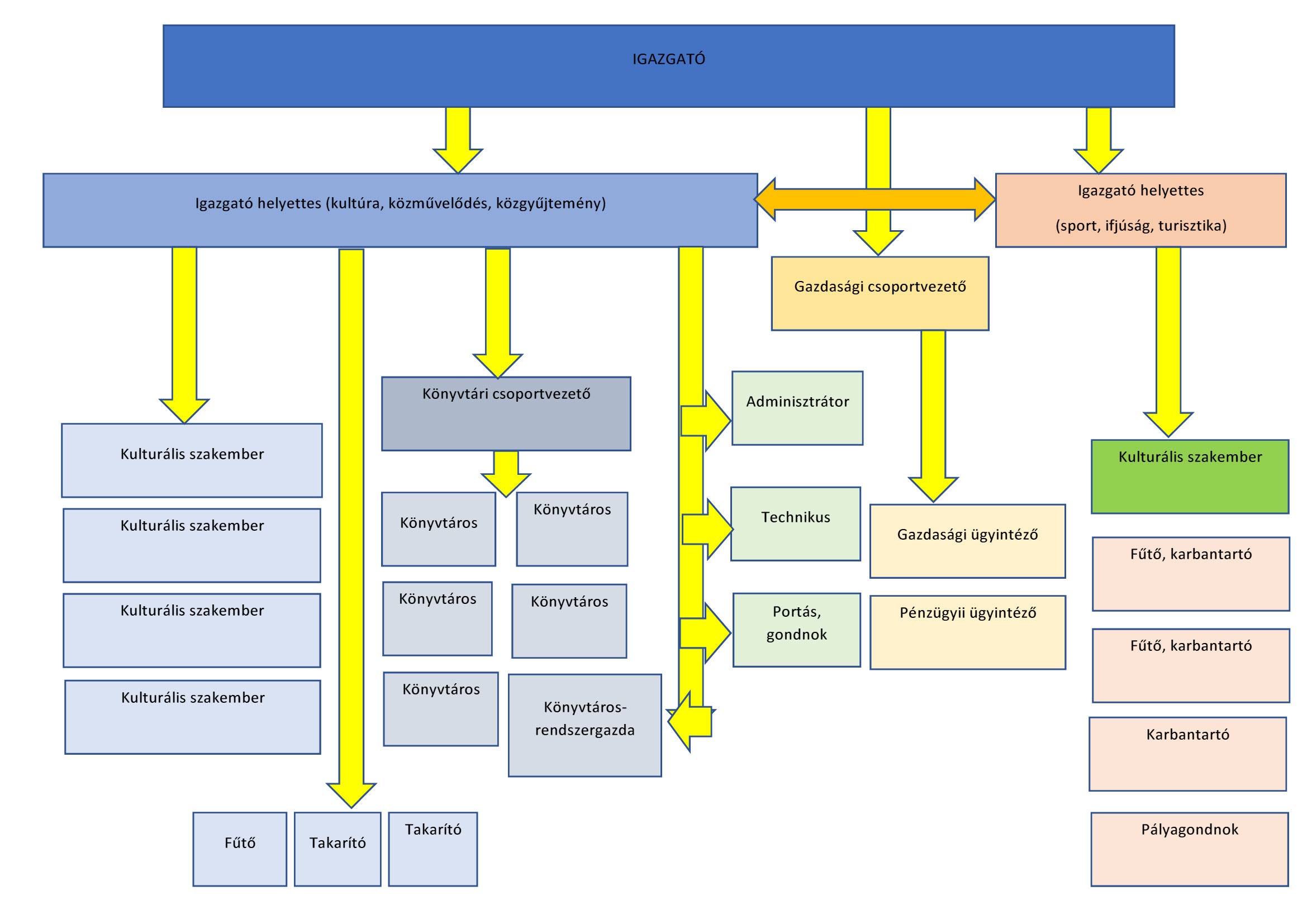 Szervezeti és Működési Szabályzatszámú mellékletAz intézmény nyitvatartási rendjeSzervezeti és Működési Szabályzatszámú mellékletA Déryné Kulturális, Turisztikai, Sport Központ és Könyvtár, Csokonai Könyvtár telephelyének gyűjtőköri szabályzata - küldetésnyilatkozataAz intézmény telephelye és címe: Déryné Kulturális, Turisztikai, Sport Központ és Könyvtár5300 Karcag, Püspökladányi út 11.Alapítás éve: 1952.A Déryné Kulturális, Turisztikai, Sport Központ és Könyvtár Csokonai Könyvtár telephelye önkormányzati fenntartású, nyilvános jellegű, általános gyűjtőkörű, B típusú közművelődési könyvtár. Ellátja mindazon feladatokat, melyeket a 2012. évi CLII. törvény a muzeális intézményekről, a nyilvános könyvtári ellátásról és a közművelődésről szóló 1997. évi CXL. törvény módosításáról és a közművelődésről a KM-PM 3/1975. (VII.17) rendelettel és a közalkalmazottak jogállásáról szóló 1992. évi XXXIII. törvény a módosításokkal együtt kimond.Fő feladatunk: segíteni a felhasználóbarát információs társadalom kiépítését – információgyűjtő, feltáró és szolgáltató munkánkkal folyamatosan gyarapodó dokumentumállományunkkal.1. Könyvtárunk küldetésnyilatkozataA könyvtár Karcag egyetlen nyilvános könyvtáraként fő feladatának tartja, hogy szolgáltatásai révén egyre kedvezőbb feltételeket biztosítson használói számára a magyar és egyetemes kultúra maradandó alkotásainak megismeréséhez, a folyamatos önműveléshez. Mindenki számára biztosítsa az információhoz való szabad hozzáférést a kultúra, irodalom, gazdaság és tudomány minden területén.Lehetővé teszi más könyvtárak adatbázisának elérését, az Internet használatát és közhasznú információs tevékenységet végez. Rendezvényeivel ápolja és őrzi a könyvtári és helyi értékeket, esélyegyenlőséget kínál szolgáltatásai által a társadalom hátrányos helyzetű rétegei számára. könyvtár környezeteA gyűjtemény alakítását, az állománygyarapítást a könyvtár típusából, a könyvtári rendszeren belül elfoglalt helyéből adódó követelményeken túl meghatározza a társadalmi és helyi környezet, ahol tevékenységét kifejti. Karcag kb. 20.000 lakosú, mezőgazdasági jellegű kisváros, ahol az idegenforgalom is egyre jelentősebb szerepet tölt be.A közművelődés színterei a Déryné Kulturális, Turisztikai, Sport Központ és telephelyei. A városban több általános iskola, három középiskola működik. gyűjtőkör kialakításánál figyelembe veendő tényezőkA gyűjtemény kialakításánál objektív tényező a költségvetési keret, amely befolyásolja a beszerzendő dokumentumok körét, típusát és darabszámát. A költségvetés tervezése és testületi jóváhagyásakor törekedni kell az optimális anyagi fedezet biztosítására, hogy az alábbi tényezőket maradéktalanul figyelembe vehessük:a településen a városi könyvtár az egyetlen nyilvános közkönyvtár;az iskolák nagy számából adódóan a beiratkozott általános- és középiskolai tanulók száma magas, az iskolai könyvtárak tevékenységét kiegészíti szolgáltatásaival;az egyetemeken, főiskolákon tanulók igényeit is figyelembe kell venni, a kézikönyvek szerzeményezésénél;a gazdasági struktúra folyamatos változása, a munkanélküliség mértéke miatt sokan vesznek részt átképzésben, továbbképzésben;az idegenforgalomból eredően és a továbbtanulás miatt megnőtt a nyelvkönyvek, idegennyelvű irodalom iránti igény;a számítástechnika, informatika a gazdaság, de a non-profit szféra minden ágában teret nyert, a számítógépes információhordozók a könyvtári munka alapjául is szolgálnak; a könyvtári adatbázisok, CD-ROM-ok a tájékoztatás alapeszközei;megnőtt az igény a nem hagyományos könyvtári dokumentumok, CD-k, videokazetták, DVD-k iránt.4. Kulcsterületek-  Az információ hagyományos és elektronikus úton történő szolgáltatása.- Maximális módon kiszolgálni az elektronikus dokumentumok térhódítása mellett a hagyományos, könyvhöz kötődő olvasási kultúrát.-  Közhasznú információs szolgáltatások az állampolgárok számára.-  Multimédia tartalmának és eszközrendszerének folyamatos fejlesztése.-  Hálózati együttműködés folyamatos fejlesztése.Mindezek mellett a feladatok mellett- A város lakossága részére rendszeres könyvtári szolgáltatásokat nyújt.- Könyveket, folyóiratokat, hanglemezeket, videofilmeket, hangoskönyveket, CD lemezeket, DVD lemezeket  kölcsönöz.- Felnőtt- és gyermekkönyvtárat, médiatárat, helyismereti részleget működtet.- Az olvasószolgálat keretében tanácsadó-ajánló és tájékoztató szolgálatot lát el.- Biztosítja a helybenolvasás lehetőségét.- Hírlapokat, folyóiratokat járat ill. hírlapolvasót tart fenn.- Felkutatja, gyűjti és feltárja a helyismereti irodalom dokumentumait, segíti a helyismereti kutatást, összefogja a helyismereti bibliográfiai tevékenységet.- író-olvasó találkozókat, irodalmi esteket, gyermekfoglalkozásokat, kiállításokat szervez és rendez.5. ÁllományépítésÁllománygyarapító munkánkban figyelemmel kell lennünk a város kulturális és oktatási életére, a gazdaság változásaira, a különböző szakmák igényeire, a használók széles körére. A Városi Könyvtár Karcag egyetlen közművelődési könyvtára. Állományépítésünk kapcsán figyelembe vesszük az oktatási intézmények speciális igényeit, az országos könyvtári rendszerben elfoglalt helyünket. Mindezek alapján gyűjtjük:- az egyes tudományágakra vonatkozó átfogó tudományos műveket- az ismeretközlő irodalmat- szépirodalmi, ifjúsági és gyermekirodalmi műveket.Beszerzésnél az Új Könyvek minősítő jegyzeteit figyelembe vesszük. gyűjtőkör részletes leírása6.1. A gyűjtés mélységeKönyvtárunk gyűjtőköre a feladatainak megfelelően általános. Gyűjtjük a társadalomtudományi, a természettudományi és az egyes tudományágakra vonatkozó átfogó tudományos műveket, az ismeretterjesztő irodalmat, a szépirodalmi, ifjúsági és gyermekkönyveket. Gyűjtjük a város jellegének, termelési profiljának megfelelő műszaki, mezőgazdasági szakirodalmat. Kiemelten gyűjtjük a helyismeret irodalmát.6.2 Válogatás, teljesség, kiemelésA könyvtár típusából és méretéből eredően nem törekedhet valamennyi területen teljességre. Általában válogatva gyűjtünk. Amennyiben a számunkra biztosított beszerzési keret lehetővé teszi, az alapszintű és a középszintű könyveket minden szakterületen beszerezzük, a felső szintű szakirodalmat azonban csak válogatva. Teljességgel gyűjtjük a helyismereti jellegű dokumentumokat, válogatva a társadalomtudományi, művészeti, irodalmi, történelemtudományi, természettudományi, alkalmazott tudományi műveket, valamint a magyar nyelvű szépirodalmat.6.3 IdőhatárokÁllománygyarapításunk elsősorban az újonnan megjelenő, korszerű ismereteket tartalmazó könyvekre terjed ki. Beszerzünk vagy ajándékként elfogadunk minden, ma is hasznosítható tartalmi értékkel rendelkező könyvet, amennyiben anyagi helyzetünk lehetővé teszi, s iránta igény jelentkezik a kiadás idejétől függetlenül.6.4 Nyelvi keretekÁllományunk nagyrészt magyar nyelvű dokumentumokból áll. A nyelvtanulást szeretnénk segíteni, ezért a gyakrabban tanult nyelvekből is vásárolunk kétnyelvű könyveket.Válogatva gyűjtjük a középszótárakat, nyelvtanokat, a nyelvtanulást és a nyelvvizsgát segítő alap- és középfokú segédleteket, tankönyveket.6.5 KiadványtípusokKönyvtárunk gyűjtőkörébe az alábbi dokumentumféleségek tartoznak: könyvek, folyóiratok, heti- és napilapok, hanglemezek, (bakelit és cd) kazetták, (zenei, nyelvi és hangoskönyv) videokazetták, CD-ROM-ok, DVD-k, mikrofilmek, diafilmek, kéziratok, fényképek, térképek, fénymásolatok és aprónyomtatványok.6.6 Példányszám1. Felnőtt részlegAnyagi lehetőségeink szerint a gyűjtőkörbe tartozó minden műből legalább egy példányt be kell szerezni.Több példányban kell vásárolni:- a klasszikus szépirodalmat- a kötelező és ajánlott olvasmányokat- a kölcsönzésre is alkalmas kézikönyveket- a szélesebb körű érdeklődésre számottevő szakirodalmat2. GyermekkönyvtárEgy példányban csak a drága kézikönyveket vásároljuk. A képes-, mesés-, kalandos könyveket lehetőség szerint 2-3 példányban, a többi szépirodalmat és az ismeretterjesztő műveket is 2-3 példányban kell beszerezni. Az iskolai kötelező és ajánlott irodalom beszerzési példányszáma lehetőleg 5-8 legyen.7. Különgyűjtemények. Elkülönített könyvtári egységek gyűjtőköri szabályzata7.1 Olvasóteremi kézikönyvtárIde kerülnek az értékesebb kiadványok, az egyes tudományágak legfontosabb tájékoztatási segédletei a felnőttek és a gyermekek számára egyaránt. Itt helyeztük el az EU Tájékoztató Szolgálat anyagát.7.2 SegédkönyvtárItt helyezzük el a könyvtári szakirodalmat, a könyvtártudomány alapvető kézikönyveit, a módszertani kiadványokat.7.3 FolyóirattárA megvásárolt periodikák jelentős részét egy-öt éven belül kiselejtezzük, tartósan azokat a folyóiratokat őrizzük meg, melyek avulása csak hosszú idő alatt, s akkor is csak részlegesen következik be. A helyismereti vonatkozású időszaki kiadványok teljes körét megőrizzük.7.4 Audio-vizuális részlegAudio-vizuális részlegünkben a hanglemezek, CD-k, CD-ROM-ok, kazetták, DVD-k, videokazetták, hangoskönyvek találhatók. A hangzóanyag jelentős részét a komolyzenei felvételek képezik. Beszerezzük emellett: a keresettebb könnyűzenei, népzenei, irodalmi, nyelvi hanganyagokat, valamint válogatunk az aktuális filmkínálatból. A CD-ROM gyűjtemény kialakításánál fő szempontok: a tanulás segítése, ismeretterjesztés, szórakozási igények kielégítése.7.5 Helyismereti gyűjteményE gyűjtemény célja a helytörténeti anyag megőrzése, és a kutatómunka támogatása. Gyűjtünk minden olyan dokumentumot, amely Karcag és a Nagykunság múltjáról és jelenéről, a város életében jelentős szerepet játszó személyekről információs jelleggel bír. 7.6 GyermekrészlegA gyermekrészleg feladata a 14 éven aluli olvasók kiszolgálása, ezen belül az önálló ismeretszerzés lehetőségének megteremtése, az iskolai oktató-nevelő munka segítése, valamint a gyermekolvasók szórakozási igényeinek kielégítése bőséges irodalom segítségével. Ezek figyelembe vételével alakítjuk ki a gyermekkönyvtár állományát.8. ÁllományapasztásA gyarapításhoz hasonlóan állandó feladat, s szerves része a gyűjtemény alakításának. A könyvtár rendeltetésszerű feladatainak ellátására alkalmatlanná vált dokumentumok selejtezésére tervszerű állományapasztás során, vagy természetes elhasználódás folytán kerülhet sor. Tehát ki kell vonni a már csak helyet foglaló dokumentumokat is függetlenül az elhasználtsági foktól. Így selejtezésre kerülnek azok a művek, amelyek:- elrongálódtak,- elvesztek (az olvasó kifizette),- a könyvtár olvasói számára használható információkat már nem tartalmaznak,- az adott téma újabb (átd., bőv,) kiadása folytán feleslegessé váltak.- állományellenőrzésként hiányként jelentkező dokumentumok.Nem vagy csak kivételes esetben selejtezhetők a helyismereti gyűjteménybe tartozó dokumentumok. Az apasztást rendszeresen, évenként kell elvégezni, a selejtezési jegyzőkönyvek dokumentumtípusonként és az apasztás okainak megfelelően készülnek. A Könyvtár a tulajdonába kerülő dokumentumokat a 3/1975. (VII.17) KM-PM sz. rendeletben foglaltaknak megfelelően veszi nyilvántartásba, ellenőrzi és végzi a törléseket. Könyv-, video-, CD-ROM- és DVD állományát szakrendi, betűjeles raktározási rendben, az olvasói térben szabadpolcon, illetve raktárakban tárolja.Szervezeti és Működési Szabályzatszámú mellékletA Déryné Kulturális, Turisztikai, Sport Központ és Könyvtár, Csokonai könyvtártelephelyének könyvtárhasználati szabályzataA Csokonai Könyvtár általános gyűjtőkörű nyilvános közkönyvtár, amely a gyűjteményeihez, szolgáltatásaihoz való hozzáférést korlátozás nélkül, mindenki számára biztosítja.Címe: Déryné Kulturális, Turisztikai, Sport Központ és Könyvtár, Csokonai Könyvtár telephelye 5300 Karcag, Püspökladányi út 11.Nyitvatartása:Felnőtt könyvtár:				Gyermekkönyvtár:Hétfő:		szünnap			Hétfő: 		szünnapKedd: 		10-18				Kedd: 		13-18Szerda: 	10-18				Szerda: 	13-18Csütörtök: 	10-18				Csütörtök: 	13-18Péntek: 	10-18				Péntek: 	13-18Szombat: 	  8-12				Szombat: 	zárvaVasárnap: 	zárva				Vasárnap: 	zárvaNyári nyitvatartása:A könyvtár július utolsó két hetében zárva tart, valamint július és augusztus hónapban szombatonként is szünetel az ügyelet.FEJEZETA KÖNYVTÁR HASZNÁLATAA könyvtár használatának szabályozásaA könyvtár nyilvános könyvtár, minden érdeklődőnek a kulturális törvényben meghatározott feltételek szerint rendelkezésére áll. A szolgáltatások igénybevételének módját, a fizetett szolgáltatások feltételeit évente a Karcag Városi Önkormányzat Képviselő Testülete által jóváhagyott határozat rögzíti. A könyvtárhasználók jogai és kötelességei:A könyvtárhasználót ingyenesen illetik meg a következő alapszolgáltatások:könyvtárlátogatása könyvtár gyűjteményeinek helyben használataaz állományfeltáró eszközök használata (katalógus, számítógépes nyilvántartás)információ a könyvtár és a könyvtári rendszer szolgáltatásairólA könyvtár az ingyenes szolgáltatásokat igénybevevő könyvtárhasználók adatait a beiratkozó olvasókhoz hasonlóan regisztrálja beiratkozási díj nélkül.Az ingyenes alapszolgáltatáson kívüli szolgáltatások, melyek a könyvtárba való beiratkozással vehetők igénybe a fenntartó döntése alapján meghatározott beiratkozási díjhoz kötöttek.A fenti alapszolgáltatásokon kívüli szolgáltatások a könyvtárba való beiratkozással vehetők igénybe: Könyvtári dokumentumok meghatározott körének kölcsönzése, előjegyzése, a kölcsönzési határidő meghosszabbítása, könyvtárközi kölcsönzés Tájékoztatás a könyvtár és más könyvtárak állományáról, a könyvtár által vásárolt, előfizetett, vagy készített adatbázisokban, adattárakban és az Interneten elérhető információkról, valamint közhasznú információkról hozzáférés a könyvtár számítógépes hálózatán elérhető adatbázisok meghatározott köréhez, Interneten elérhető információkhoz segítségnyújtás katalógusaink, kézikönyvtárunk, számítógépes adatbázisaink használatáhozBibliográfiai és szakirodalmi tájékoztatás, irodalomkutatás, témafigyelés WiFiHelyismereti információk nyújtása A beiratkozásért a fenntartó által évente meghatározott beiratkozási díjat szedünk. A 16 éven aluliak, a 70 éven felüliek, a közgyűjteményi dolgozók mentesülnek a beiratkozási díj megfizetése alól a 2012. évi CLII. törvény a muzeális intézményekről, a nyilvános könyvtári ellátásról és a közművelődésről szóló 1997. évi CXL. törvény módosításáról és a 6/2001. (I.17.) kormányrendelet a könyvtárhasználókat megillető kedvezményekről jogszabályok alapján.A könyvtárhasználat feltételei és az ehhez kapcsolódó szabályok:A beiratkozás, regisztrálás alapfeltétele, hogy a könyvtárat használni kívánó személy közölje és hitelt érdemlő dokumentum (személyi igazolvány, útlevél, diákigazolvány) felmutatásával igazolja saját, ill. ha önálló jövedelemmel nem rendelkezik, jótállójának alább felsorolt adatait az 1997. évi CXL. tv. 57. § (1) alapján:NévSzületési névszületési hely és időanyja neveállandó lakóhelye: település, utca, házszám, emelet, ajtó (ha Karcagon ideiglenes lakcímmel rendelkezik az is, ebben az esetben azonban a levelezési címet is meg kell jelölni)személyi igazolvány, vagy útlevél számaA könyvtár gyűjti az olvasók alábbi adatait is, ezek közlése azonban megtagadható:foglalkozása és munkahelye. Önálló foglalkozásúak esetében: székhely vagy telephelynyugdíjasok, rokkantnyugdíjasok, munkanélküliek esetében a foglalkozásnál az utolsó tényleges foglalkozásuk megnevezését, a munkahelynél a nyugdíjas rokkantnyugdíjas, munkanélküli jelleget rögzítiÖnálló jövedelemmel nem rendelkező személyek esetében:tanulóknál ezt a tényt foglalkozásként, az oktatási intézmény megnevezését munkahelyként tünteti felháztartásbeliek esetén e helyzetet a munkahely rovatban rögzíti.A könyvtár a személyes adatok védelméről az erre vonatkozó jogszabályok szerint gondoskodik.Beiratkozás: a beiratkozás napjától számítva 1 évig érvényes, ezt kövezően a beiratkozást meg kell újítani, és a következő 1 évre az aktuális beiratkozási díjat meg kell fizetni. A könyvtárba történő beiratkozáskor az olvasónak a szabályzat 3. fejezetében rögzített díjat kell befizetnie, melynek ellenében a szolgáltatásokat a dokumentumonként meghatározott időre veheti igénybe. A regisztráció ingyenes, de csak a könyvtár helyben használatára jogosítja az olvasót, kölcsönzésre nem.A beiratkozáshoz használt dokumentumok:Beiratkozási adatok: a beiratkozási adatokat a könyvtár integrált számítógépes rendszerébe rögzíti, melyet a használó egyedi azonosításra alkalmas vonalkód adatával egészít ki. Az itt rögzített adatokat az intézmény személyhez kötötten az olvasóval való kapcsolattartáshoz, illetve tartozás esetén a végrehajtási eljáráshoz használja fel.A könyvtárlátogató kérésére – amennyiben a könyvtár szolgáltatásait a jövőben nem kívánja igénybe venni, adatait törölni kell.Törzslap, olvasói nyilatkozat: az olvasó törzslapján szintén szerepelnie kell a regisztrált adatoknak és az olvasó nyilatkozatának, melyben kötelezi magát a könyvtárhasználati szabályzat rá vonatkozó részeinek, a dokumentumkezelés szabályainak betartására, adatváltozásainak bejelentésére és elfogadja a kölcsönzési nyilvántartás vezetésének módját. E nyilatkozatban az önálló jövedelemmel rendelkezők a kölcsönzött dokumentumokért felelősséget is vállalnak. Az önálló jövedelemmel nem rendelkezők esetében ezt a jótállóknak kell megtenniük.Olvasójegy: Az olvasójegyen szerepelnie kell az olvasó egyéni azonosítójának, nevének és lakcímének. Az olvasójegy felmutatása a könyvtár látogatásának, az egyes szolgáltatások igénybevételének alapfeltétele. Ezen kell rögzíteni a kölcsönzött dokumentum jellegét (könyv, folyóirat, videokazetta stb.), darabszámát és a kölcsönzés határidejét.Az elveszett olvasójegyet a könyvtár a 3. fejezet szerinti díj befizetése ellenében pótolja. Az olvasójegyet csak tulajdonosa használhatja.Regisztrációs adatok: a könyvtárlátogató az 1.1. pontban felsorolt ingyenes alapszolgáltatásokat regisztrációs adatlap kitöltése mellett veheti igénybe. Az adatok hitelességét aláírásával igazolja.Jótálló nyilatkozat: a nyilatkozatnak tartalmaznia kell az önálló jövedelemmel nem rendelkező olvasó nevét és törzsszámát, a jótálló 1.2 pontban felsorolt adatait és a jótállás vállalásának aláírással igazolt tényét. A könyvtárhasználóktól felvett adatok kizárólag könyvtári nyilvántartások vezetésére, könyvtári statisztikák készítésére, ill. tudományos kutatás céljaira használhatóak fel. Az adatokat nyilvánosságra csak az adatközlők engedélyével teheti az intézmény. A nyilvántartásokat úgy kell vezetni, az adathordozó dokumentumokat úgy kell tárolni, hogy azokhoz kizárólag a munkaköri leírások alapján erre jogosultak férhessenek hozzá. Az adatok jogszabály szerinti kezeléséért a könyvtár minden dolgozója felelős. A könyvtár ideiglenesen megtagadhatja a szolgáltatások teljesítését attól, akinek tartozása van, illetve a könyvtár használatára vonatkozó szabályokat megszegi. Reklamációk intézése: A látogató, az olvasó panaszával a könyvtár csoportvezetőjéhez fordulhat jogorvoslatért. FEJEZETA KÖNYVTÁR SZOLGÁLTATÁSAIA könyvtár szolgáltatásainak szabályozásaTérítésmentes szolgáltatások:2.1.1	A könyvtári dokumentumok helyben használata: A könyvtárhasználók a szabadpolcokon elhelyezett dokumentumokat minden korlátozás nélkül használhatják, ugyanakkor ügyelniük kell azok épségére. Rongálás, csonkítás, beírás, aláhúzás esetén a szolgálatot teljesítő könyvtáros a dokumentumhasználatot köteles felfüggeszteni és az olvasót a szolgáltatás igénybevételétől egy évre eltiltani, az okozott kárt megtéríttetni.Térítéses szolgáltatások:2.2.1  A könyvtári dokumentumok kölcsönzése:A könyvtár dokumentumainak arra rendelt részét beiratkozott olvasóinak kölcsönadja.  A kölcsönzési határidő, valamint az egyszerre kikölcsönözhető dokumentumok száma dokumentumtípusonként, típuson belül könyvtári státusz szerint a következő:	Kölcsönzési idő	Hosszabbítás- könyv = kölcsönzői állomány	30 nap			igen (2x30 nap)- kézikönyv (olvasóteremből)	7 nap			nem- helyismeret (több példányos)	7 nap			nem- hanglemez, CD lemez	7 nap			nem- videokazetta	7 nap			nem- DVD                                                       7 nap                      nemAz olvasónál egyszerre 8 darab könyv, 2 darab kézikönyvtári könyv, 2 darab videokazetta, 2 darab CD és 2 darab DVD lehet kikölcsönözve. A helyismereti gyűjteményből csak a több példányos könyvek kölcsönözhetőek. A kölcsönzés tényét a könyvtár integrált számítógépes rendszerében tartja nyilván.2.2.2  Késedelmi eljárás:Amennyiben az olvasó a kölcsönzési határidő lejártáig az általa elvitt dokumentumot nem szolgáltatta vissza és a kölcsönzés hosszabbítását nem kérte (személyesen, telefonon, levélben) dokumentumonként a 3. fejezetben meghatározott késedelmi díjat és a postaköltségeket köteles a könyvtár számára befizetni. A könyvtár 5 nappal a kölcsönzési határidő lejárta után a késedelmes olvasót kötelezettségére normál postai levélben figyelmezteti. Ha a dokumentum nem kerül vissza az intézménybe, a könyvtár még kétszer felszólítja hetente a kölcsönzőt. E leveleket az önálló jövedelemmel nem rendelkező olvasók esetén a jótállónak kell elküldeni. Amennyiben a könyvtárhasználó a felszólításra a dokumentumot visszaszolgáltatja a postaköltség és a késedelmi díj megfizetése terheli. A felszólítás következő lépése tértivevényes levél formájában történik, melyben a könyvtár feltünteti az összeget, melyet a dokumentum visszaadásának elmulasztása miatt a kölcsönzőtől követel. Ez magában foglalja a késedelmi díjat, az eddig felmerült összes postai valamint adminisztrációs költség összegét és a dokumentum ellenértékét. E levélnek figyelmeztetnie kell az olvasót arra is, hogy a postára adásától számított 30 nap eltelte után – ha a tartozás továbbra is fennáll – köteles bírósághoz fordulni abból a célból, hogy az a kölcsönzőt az 1994. évi LIII. törvény rendelkezései alapján a könyvtári követelés megfizetésére kötelezze. A 30. nap eltelte után a könyvtár a bírósági végrehajtásról szóló törvény rendelkezései szerint jár el. Elveszett könyvek térítése:A kölcsönzött dokumentumot megrongálódása vagy elvesztése esetén az olvasónak pótolni kell egy azonos kiadású, vagy friss példánnyal. Amennyiben ez nem lehetséges az elveszett dokumentumot a könyvtár által megállapított a 3. fejezetben meghatározott pótlási díjon kell megtéríteni. Az olvasó által egyszer már megtérített dokumentum árát, annak előkerülése esetén az intézmény nem fizeti vissza.2.2.4  A könyvtárközi kölcsönzés:Az intézménybe beiratkozottak részére:A szolgáltatás célja a könyvtár gyűjteményében nem található dokumentumok hozzáférhetővé tétele az olvasó számára a 73/2003.(V.28.) Korm. rendelet az Országos Dokumentum-ellátási Rendszerről című jogszabály alapján. Kivételes, indokolt esetben a könyvtár állományában meglévő mű is kérhető könyvtárközi kölcsönzés útján.A könyvtárközi kölcsönzés igénybevételének feltételei:- érvényes könyvtári tagság- könyvtárközi megállapodás (a könyvtár és az olvasó között jön létre), melyben az olvasó fizikai és anyagi felelősséget vállal a könyvtárközi kölcsönzéssel megkért dokumentumokért, valamint vállalja az esetlegesen felmerülő költségeket (pl. fénymásolás díja, postaköltség). Könyvtárközi kölcsönzés esetén a dokumentumok kölcsönzési határideje nem hosszabbítható meg.Az Oktatási és Kulturális Minisztérium által biztosított támogatási rendszer változása miatt 2007. január 1-től a könyvtárközi kölcsönzéssel kért könyvek visszaküldésének költségét a kérő könyvtárnak kell biztosítania. A Csokonai Könyvtár az olvasóra kénytelen terhelni ezt az összeget, mely összeg kérésenként tartalmazza az adminisztráció, a csomagolás és a kiértesítés költségét, valamint a mindenkori postaköltséget, melynek nagyságát a könyvtár egyedi elbírálás alapján határozza meg.Más könyvtárak részére:A könyvtár a gyűjteményébe került dokumentumokat (különösen a helytörténetieket) más könyvtárak felhasználói számára is hozzáférhetővé teszi könyvtárközi kölcsönzés útján.2.2.5  Irodalomkutatás, témafigyelés, sajtófigyelés:A könyvtár térítési díj ellenében vállalja különböző témakörökhöz kapcsolódó irodalom kutatását, bibliográfia készítését, egy-egy téma figyelését nyomtatott és elektronikus dokumentumokban egyaránt.A irodalomkutatás, témafigyelés, sajtófigyelés térítési díjának meghatározása az igazgató jogkörébe tartozik, melyről igazgatói utasítás keretében határoz. 2.2.6 A könyvtár technikai eszközeinek használata:A regisztrált olvasók térítésmentesen vehetik igénybe helyben a mikrofilmek olvasásához, a hangzó dokumentumok hallgatásához szükséges technikai eszközöket.Az Internet használatát az intézmény a könyvtárba való beiratkozáshoz köti és időkorlátozással (napi 1 óra) teszi lehetővé 16 éven felüliek részére. Hasonlóan a szövegszerkesztő használatát is. A technikai eszközök használata csak könyvtári dolgozó felügyelete mellett történhet. 	2.2.7  Napijegy: Amennyiben a könyvtárhasználó a könyvtár alapszolgáltatásai között nem szereplő, de az intézményen belüli, helyi szolgáltatását (internethasználat, tájékoztatás stb.) szeretné igénybe venni, akkor a regisztrációs lap kitöltése mellett a könyvtárhasználónak napijegyet kell váltania.2.2.8 Egyéb szolgáltatások:2.2.8.1 Fénymásolás:Az intézmény az állományába tartozó dokumentumokról – amennyiben ez szerzői jogokat nem sért – másolatot készít. A másolatszolgáltatásért a könyvtár térítési díjat kér. A másolatok után fizetendő díjak mértékét az intézmény vezetője saját hatáskörében félévenként felülvizsgálva az anyagárakat, állapítja meg. A másolatszolgáltatás az 1999. évi LXXVI. Szerzői jogi törvény alapján történik (35.§ (2) bek.): teljes könyv, teljes hangzó dokumentum, továbbá a folyóirat, CD-rom, vagy a napilap egésze nem másolható.2.2.8.2  Spirálozás:A spirálozásra, mint szolgáltatásra az előző pontban foglalt feltételek vonatkoznak. 2.2.8.3 Nyomtatás:A nyomtatás térítési díjának meghatározása az igazgató jogkörébe tartozik a mindenkori anyagárak függvényében, melyről igazgatói utasítás keretében határoz. 2.2.8.4 Szkennelés:Az intézmény, amennyiben szerzői jogokat nem sért, vállalja dokumentumok ill. dokumentum részletek szkennelését. A szkennelésért a könyvtár térítési díjat kér, mely díj mértékének meghatározása az igazgató jogkörébe tartozik a mindenkori anyagárak függvényében, melyről igazgatói utasítás keretében határoz. 2.2.8.5 Fax:A fax térítési díjának meghatározása az igazgató jogkörébe tartozik, melyről a mindenkori távközlési díjak függvényében. igazgatói utasítás keretében határoz meg.2.2.8.6 SzövegszerkesztésA könyvtár térítési díj ellenében vállal szövegszerkesztést. A térítési díj magában foglalja a szöveg begépelését, tördelését, valamint egy példány nyomtatását. A mindenkori aktuális díj mértékének meghatározása az igazgató jogkörébe tartozik, melyről igazgatói utasítás keretében határoz. 3.   Házirend:A könyvtár nyilvános tereiben dohányozni, étkezni és mobiltelefont használni tilos.  A könyvtári tag a kölcsönzött dokumentumokért anyagi felelősséggel tartozik. Állagát meg kell óvnia, és azokat a kölcsönzési határidő lejártáig felszólítás nélkül vissza kell szolgáltatnia, vagy a kölcsönzési időt meg kell hosszabbítania. A könyvtárba csak az ott tartózkodáshoz szükséges személyes felszerelés vihető be. Kabát, csomag, kézi- és sporttáska az előtérben helyezendő el. Az olvasószolgálati terek épségben tartása, fokozott gonddal történő használata minden könyvtári tag kötelessége. Felelős továbbá az olvasójegyével kikölcsönzött dokumentumokért. A könyvtári tulajdonú művekbe bármiféle bejegyzést tenni, oldalaikat behajtani vagy megcsonkítani tilos! A szándékosan vagy gondatlanul okozott kárt a károkozónak meg kell térítenie. A könyvtárban őrizetlenül hagyott értékekért a könyvtár nem vállal felelősséget. Az olvasójegyet vagy látogatójegyet a könyvtár használatakor a könyvtárosnak mindig fel kell mutatni. A könyvtár csendjét hangos beszélgetéssel, mobiltelefon használatával, vagy más módon megzavarni nem szabad. Elveszett, vagy a könyvtári tag hibájából megrongálódott dokumentumot azonos, vagy újabb kiadású példánnyal lehet pótolni. Amennyiben a dokumentum kereskedelmi forgalomban már nem kapható, a könyvtár felbecsüli annak eszmei értékét - ami jelentősen eltérhet az eredeti ártól - és ezen összeg megfizetését követelheti a könyvtári tagtól. A könyvtárból kikölcsönzött dokumentumokat vissza kell szolgáltatni, s az esetleges késedelmi díjat rendezni kell. Az intézmény területén hirdetések, közlemények csak a könyvtár csoportvezetőjének engedélyével függeszthetők ki vagy helyezhetők el.  FEJEZETA KÖNYVTÁR TÉRÍTÉSI DÍJAIA fenntartó által biztosított kedvezményeket a Könyvtárhasználati Szabályzat rögzíti.BEIRATKOZÁSI DÍJAK 1 Diák: érvényes diákigazolvánnyal rendelkező 16 év feletti középiskolai, főiskolai és egyetemi hallgató2   Gyermek: 16 év alatt3 Kedvezményezettek: a könyvtárosok, a muzeális intézmények és levéltárak dolgozói, valamint az öregségi nyugdíjkorhatárt elért könyvtárhasználók4  Internetjegy: a nem könyvtári olvasóink részéreA kedvezményekre való jogosultságot a beiratkozáskor igazolni kell!A beiratkozás 365 napig érvényes.KÖLCSÖNZÉSI DÍJAK A 16 év alatti könyvtárhasználók a Hang- és Videótárból csak szülői meghatalmazással kölcsönözhetnek.KÉSEDELMI DÍJAKA késedelmi díjak a postaköltség díját nem tartalmazzák! Olvasójegy pótlása: 200,- Ft, Megrongált vonalkódok (könyvben, videón, CD-n, DVD-n) pótlása: 200,- FtELVESZETT ÉS MEGRONGÁLT DOKUMENTUMOK PÓTLÁSAAz elveszett és megrongált dokumentumokért pótlási árat kell fizetni!FEJEZETZáró rendelkezésekA Könyvtárhasználati Szabályzatot nyilvánosságra kell hozni a honlapon és a könyvtárban.A Szabályzat módosítását jogszabályon kívül kezdeményezheti: az igazgatóa könyvtárhasználóElrendelheti Karcag Városi Önkormányzat Képviselő Testülete.A Könyvtárhasználati Szabályzat hatályba lépéseA Csokonai Könyvtár Könyvtárhasználati Szabályzata a Déryné Kulturális, Turisztikai, Sport Központ és Könyvtár Szervezeti és Működési Szabályzatának mellékleteként, a Karcag Város Önkormányzata által jóváhagyott ……../2017. (II.23) ”kt”. sz. határozatával lép hatályba és visszavonásig érvényes. Karcag, 2017. február	 	                                                    		                        Szepesi Tibor								     igazgatótelephely megnevezésetelephely címetelephely helyrajzi száma1Csokonai Könyvtár5300 Karcag, Püspökladányi út 11.39592Ifjúsági Ház5300 Karcag, Püspökladányi út. 11.39593Sport Központ5300 Karcag, Kálvin utca. 6.39794Liget Úti Sporttelep5300 Karcag, Liget út2947/25Sporttelep 5300 Karcag, Liget út 2942/32942/36Nagykun Látogatóközpont5300 Karcag, Táncsics krt. 46.1292Telefone-mailhonlapSzékhely:Kulturális KözpontDózsa Gy. u. 5-7.59/503-224deryne@derynekarcag.huwww.derynekarcag.huSport Központ:Kálvin u. 6. 59/ 311-954deryne@derynekarcag.huwww.derynekarcag.huCsokonai Könyvtár:Püspökladányi u. 11. 59/503-15259/503-153 (fax)vcsk@mail.vcsk.huwww.vcsk.huNagykun Látogatóközpont: Táncsics krt. 46. 30/730-0789deryne@derynekarcag.huwww.derynekarcag.huszakágazat számaszakágazat megnevezése1932900Máshova nem sorolható egyéb szórakoztató szabadidős tevékenységkormányzati funkciószámkormányzati funkció megnevezése1.013350Az önkormányzati vagyonnal való gazdálkodással kapcsolatos feladatok2.041231Rövid időtartamú közfoglalkoztatás3.041233Hosszabb időtartamú közfoglalkoztatás4.046040Hírügynökségi, információs szolgáltatás5081030Sportlétesítmények, edzőtáborok működtetése és fejlesztése6081043Iskolai, diáksport-tevékenység és támogatása7081045Szabadidősport- (rekreációs sport-) tevékenység8081071Üdülői szálláshely-szolgáltatás és étkeztetés9082020Színházak tevékenysége10082030Művészeti tevékenységek (kivéve: színház)11082042Könyvtári állomány gyarapítása, nyilvántartása12082043Könyvtári állomány feltárása, megőrzése, védelme13082044Könyvtári szolgáltatások14082063Múzeumi kiállítási tevékenység15082064Múzeumi közművelődési, közönségkapcsolati tevékenység16082091Közművelődés – közösségi és társadalmi részvétel fejlesztése17082092Közművelődés – hagyományos közösségi kulturális értékek gondozása18082093Közművelődés – egész életre kiterjedő tanulás, amatőr művészetek19082094Közművelődés – kulturális alapú gazdaságfejlesztés 20083020Könyvkiadás21083030Egyéb kiadói tevékenység22084070A fiatalok társadalmi integrációját segítő struktúra, szakmai szolgáltatások fejlesztése, működtetése23086090Egyéb szabadidős szolgáltatás24095020Iskolarendszeren kívüli egyéb oktatás, képzésNyitva tartásMegjegyzésSzékhely:Kulturális KözpontKarcag, Dózsa Gy. u. 5-7.Általános:hétfő: zárvakedd – péntek: 9.00 – 16.00 óraszombat – vasárnap: rendezvény függőAz aktuális rendezvényekhez igazodva eltérhet, az intézményegység munkaszüneti napokon és éjszaka is nyitvtarthat.Csokonai Könyvtár:Püspökladányi u. 11. Felnőtt könyvtár: hétfő: zárvakedd – péntekig: 10.00-18.00 óraSzombaton: 8.00-12.00 óravasárnap: szünnapGyermekkönyvtár: hétfő: zárvakedd – péntekig: 13.00-18.00 óraSzombaton: zárvavasárnap: szünnapNyári nyitvatartás:Az intézményegység július utolsó két hetében zárva tart. Július és augusztus hónapban szombaton szünetel az ügyelet.Sportcsarnok:Karcag, József A. u.1.Munkanapokon: 05. 00 – 22. 30 óraAz aktuális rendezvényekhez igazodva az intézményegység munkaszüneti napokon és éjszaka is nyitvatarthat.Liget Úti Sporttelep:Karcag, Liget u.Munkanapokon: 07. 00 – 15. 00 óraAz aktuális rendezvényekhez igazodva a telephely munkaszüneti napokon és éjszaka is nyitvatarthat.Nagykun Látogatóközpont: Szept. 1-től május 31-ig 8.00-16.00-igSzombat-vasárnap zárvaJúnius 1-től aug. 31-ig 9.00-17.00-igHétfő, kedd zárvaFűtési szezonban előzetes bejelentkezés alapján.Az aktuális rendezvényekhez igazodva az intézményegység munkaszüneti napokon és éjszaka is nyitvatarthat.FelnőttGyermekFelnőtt1.500,-Ft/év-Diák1800,-Ft/év-Gyermek20,-Ft/év0,-Ft/évKedvezményezettek30,-Ft/év0,-Ft/évInternetjegy4200,-Ft/óra-HangtárHangtárVideótárVideótárHanglemez100,-Ft/db/hétVideokazetta100,-Ft/db/hétCD100,-Ft/db/hétDVD400,-Ft/db/hétFelnőttGyermekFelnőtt kölcsönző  10,- Ft/db/nap  5,- Ft/db/napFelnőtt kézikönyvtár  50,- Ft/db/nap50,- Ft/db/napGyermek kölcsönző  10,- Ft/db/nap  5,- Ft/db/napGyermek kézikönyvtár  50,- Ft/db/nap50,- Ft/db/napCD, DVD100,- Ft/db/nap-Egyéb dokumentum (videó)  50,- Ft/db/nap-Dokumentumok megjelenési időpontja: Pótlás mértéke:1970 év előtt megjelent dokumentumokaz eredeti ár tizenötszöröse1971-1980 között megjelent dokumentumokaz eredeti ár tízszerese1981-1995 között megjelent dokumentumokaz eredeti ár ötszöröse1996-2005 között megjelent dokumentumokaz eredeti ár háromszorosa2006-2010 között megjelent dokumentumoka dokumentum ára + 1000,- Ft büntetés2011-         megjelent dokumentumoka dokumentum ára + 2000,- Ft büntetés